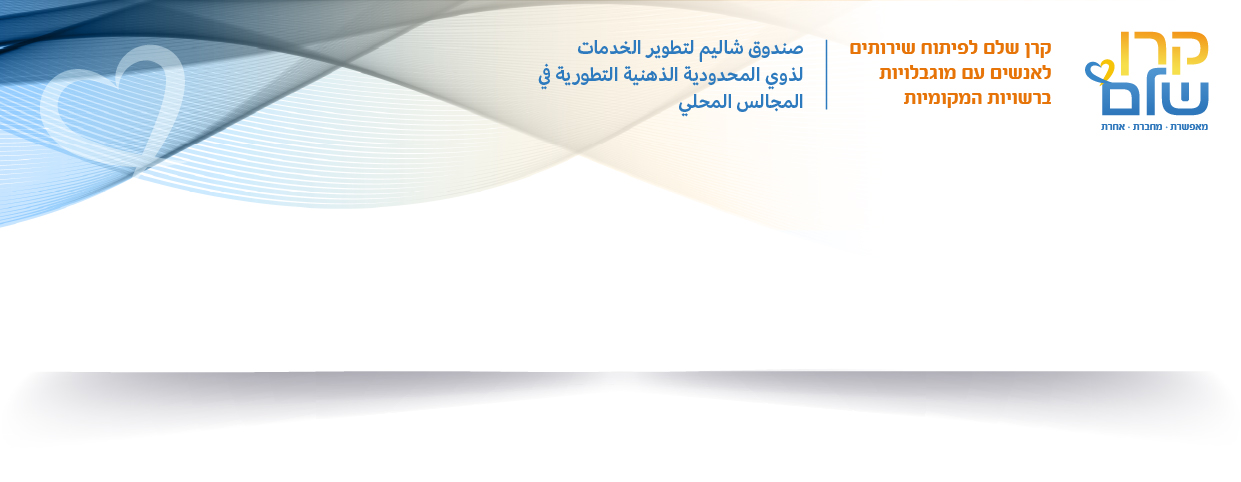 טופס בקשה למענק עבור כנס או יום עיוןעודכן בתאריך : 13.06.23יש למלא את הטופס באמצעות המחשב בלבד, טפסים שימולאו בכתב יד לא יתקבלו.יש לשלוח את הטופס באמצעות מייל בפורמט קובץ word בלבד. קבצי pdf לא יתקבלו.הכתובת למשלוח המייל : riva@kshalem.org,ilלהנחיות להגשת בקשה באתר הקרןשם הכנס / יום העיון:       תיאור תוכנית הכנס/יום העיון  : על מגיש הבקשה לפרט את התוכנית בהתאם לסעיפים :תקציב: טבלת עלויות (בקובץ word )  מפורטת בהתאם לדוגמא : הרצאה, הצגה, סרט, תערוכה, 
אולם, כיבוד, פרסום והזמנה (גרפיקה והדפסה), הגברה ותאורה, וכו' פרוט הגורמים המממנים והשותפים (יש לכלול גם הכנסות צפויות מחסויות וכד')שימו לב-הסכום שיאושר על ידי הקרן יהיה אחוז ההשתתפות של הקרן מהעלות הכוללת של התוכנית כפי שהגישה הרשות לוועדה. והיה והעלות תפחת השתתפות הקרן תפחת בהתאם, והיה והעלות תגדל, השתתפות הקרן לא תשתנה.העלות למשתתף הכנס/יום העיון-        צפי מספר המשתתפים בכנס/יום העיון         עבור בקשה המוגשת על ידי רשות מקומית, יש להחתים את בעלי התפקידים הבאים : חתימת מנהל/ת האגף לשירותים חברתיים:   שם :             תאריך:               חתימה וחותמת:  _______________                          המלצת המפקח המחוזי: המלצה:           
שם :             תאריך:               חתימה וחותמת:  _______________   שם הארגוןאיש קשר בארגוןמס' נייד איש קשרמייל איש קשרכתובת הארגוןתאריך הגשת הבקשהקהל יעדתאריך מקום הכנסתדירות הכנס (האם מתרחש אחת לשנה, שנתיים וכיוב')מטרת הכנסנושאים מרכזיים בהם יעסוק הכנסותפים נוספיםאירועים נלווים לכנס (תערוכה/מופע/סיור וכד')אמצעי הנגשה ותיעודסעיף תקציביעלותהערותסה"כ כולל מע"משם הגורםסכוםאחוז ההשתתפותבקשה מקרן שלםסה"כ כולל מע"מ100%